Colegio Santa María de Maipú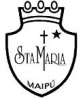 Departamento de Lenguaje y ComunicaciónRETRO GUIA  DE AUTO APRENDIZAJE N 11 LENGUA Y LITERATURA8VOS BÁSICOSNombre:                                                                                                           8° básicos            Se les recuerda que ante cualquier duda consulta puedes escribir al siguiente correo: lenguaje.8.smm@gmail.com La docente a cargo de contestar los correos enviados es Sunilde Silva.Se les solicita que en el asunto del correo especifiquen el nombre del alumno y el curso.Gracias.“El desarrollo de las guías de autoaprendizaje puedes imprimirlas y archivarlas en una carpeta por asignatura o puedes solo guardarlas digitalmente y responderlas en tu cuaderno (escribiendo sólo las respuestas, debidamente especificadas,	N° de guía, fecha y número de respuesta)”LINK DE LA CLASE: https://youtu.be/8WRvQtI4s7E A continuación abrirás el primer enlace que contiene la lectura del poema, La dama de Shalott, y en el otro link tienes el video del poema, deberás leer el poema y si es necesario apóyate con el link del video que contiene el poema, para mayor comprensión del mismo y así responder las preguntas.https://trianarts.com/alfred-tennyson-la-dama-de-shalott/#sthash.TUDC509C.dpbs (Poema escrito)
2- https://www.youtube.com/watch?v=cYeYH9MD1LU (Video)Responde las siguientes preguntas a continuación. ¿Cuáles son las actividades que realiza la dama de Shalott en la torre y ¿qué objetos la rodean? ¿Qué relación tienen estas actividades y objetos con el trabajo del artista?Cuando la dama de Shalott decide abandonar la torre, ¿qué sucede con los objetos que la acompañaban en este lugar?  ¿Qué razones tendría un artista para permanecer aislado de la sociedad? ¿Qué relación se muestra en el poema entre el arte y el amor? 6.  Realiza tu propio análisis e interpretación del  poema leído.Elena en una barca, fluyendo en dirección a Camelot. Se nos muestra una muchacha indefensa, con una simple túnica blanca en lugar de la poderosa bruja con el elegante vestido que solía tener. Su aspecto es el de una mujer agotada y caída a su destino, a su muerte. Su mirada está ausente, y sus brazos abandonados en señal de rendición.